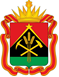 ПРАВИТЕЛЬСТВОКЕМЕРОВСКОЙ ОБЛАСТИ – КУЗБАССА ПОСТАНОВЛЕНИЕот 28 декабря 2023 г. № 899г. КемеровоО реализации подпункта 3 пункта 1 и пункта 2 статьи 7 Закона Кемеровской области от 14.02.2005 № 25-ОЗ «О социальной поддержке инвалидов»В соответствии с пунктом 2  статьи 7 Закона Кемеровской области         от 14.02.2005 № 25-ОЗ «О социальной поддержке инвалидов»  Правительство Кемеровской области – Кузбасса постановляет:1. Утвердить прилагаемые:1.1. Порядок предоставления бесплатного двухразового питания детям-инвалидам, не имеющим ограниченных возможностей здоровья, обучающимся в государственных общеобразовательных организациях Кемеровской области – Кузбасса, муниципальных общеобразовательных организациях.1.2.  Порядок обеспечения ежемесячной компенсацией расходов на питание детей-инвалидов, не имеющих ограниченных возможностей здоровья, обучающихся в государственных общеобразовательных организациях Кемеровской области – Кузбасса, муниципальных общеобразовательных организациях, обучение которых в соответствии с законодательством об образовании организовано на дому.2. Установить размер компенсации расходов двухразового питания детей-инвалидов, не имеющих ограниченных возможностей здоровья, обучающихся в государственных общеобразовательных организациях Кемеровской области – Кузбасса, муниципальных общеобразовательных организациях, обучение которых в соответствии с законодательством об образовании организовано на дому, в размере 150 (сто пятьдесят) рублей в день.3. Настоящее постановление подлежит опубликованию на сайте «Электронный бюллетень Правительства Кемеровской области – Кузбасса».4. Контроль за исполнением настоящего постановления возложить
на заместителя председателя Правительства Кемеровской области – Кузбасса (по вопросам образования, науки и молодежной политики) Пятовского А.А.5. Настоящее постановление вступает в силу с 01.01.2024. Первый заместитель ГубернатораКемеровской области – Кузбасса –      председатель Правительства Кемеровской области – Кузбасса                                                    И.В. СередюкУТВЕРЖДЕНпостановлением ПравительстваКемеровской области – Кузбасса                                                          от 28 декабря 2023 г. № 899ПОРЯДОК
предоставления бесплатного двухразового питания детям-инвалидам, не имеющим ограниченных возможностей здоровья, обучающимся в государственных общеобразовательных организациях Кемеровской области – Кузбасса, муниципальных общеобразовательных организациях1. Общие положения1.1. Настоящий Порядок в соответствии с пунктом 2 статьи 7 и с учетом положений  абзаца второго подпункта 3 пункта 1 статьи 7 Закона Кемеровской области «О социальной поддержке инвалидов» устанавливает правила предоставления детям-инвалидам, не имеющим ограниченных возможностей здоровья, обучающимся в государственных общеобразовательных организациях Кемеровской области – Кузбасса, муниципальных общеобразовательных организациях, бесплатного двухразового питания.1.2. Право на получение бесплатного двухразового питания имеют дети-инвалиды, не имеющие ограниченных возможностей здоровья, обучающиеся в государственных общеобразовательных организациях Кемеровской области – Кузбасса, муниципальных общеобразовательных организациях (далее соответственно – дети-инвалиды, образовательные организации). 1.3. Под бесплатным двухразовым питанием понимается предоставление детям-инвалидам бесплатного двухразового питания из расчета стоимости двухразового питания на одного обучающегося в сумме 150 (сто пятьдесят) рублей в день.Замена предоставления бесплатного двухразового питания детям-инвалидам на продуктовые наборы и (или) денежную компенсацию не допускается.1.4. Предоставление двухразового питания детям-инвалидам осуществляется в период учебного года с 1 сентября по 31 мая.1.5. Дети-инвалиды обеспечиваются бесплатным двухразовым питанием в дни фактического посещения ими образовательных организаций, за исключением каникулярных, праздничных, выходных дней. 2. Порядок предоставления двухразового питания детям-инвалидам2.1. Для предоставления бесплатного  двухразового питания  ребенок-инвалид либо родитель (законный представитель) ребенка-инвалида в случае, если обучающийся является несовершеннолетним (далее – заявитель), представляет в образовательную организацию заявление о предоставлении бесплатного двухразового питания по форме согласно приложению к настоящему Порядку, к которому прилагаются следующие документы:документ, удостоверяющий личность ребенка-инвалида;документ, удостоверяющий личность родителя (законного представителя) ребенка-инвалида (в случае представления интересов ребенка-инвалида);справка, подтверждающая факт установления инвалидности (далее –  справка МСЭ);документ, подтверждающий регистрацию в системе индивидуального (персонифицированного) учета ребенка-инвалида.Документы, указанные в абзацах втором – пятом настоящего пункта, представляются в копиях с обязательным предъявлением оригиналов для сверки.2.2. От имени заявителя заявление и документы, указанные в          пункте 2.1 настоящего Порядка, также могут представляться лицом, уполномоченным им на основании доверенности, оформленной в соответствии с законодательством Российской Федерации (далее – представитель заявителя).В случае обращения в образовательную организацию представителя заявителя дополнительно к документам, указанным в настоящем пункте, представляются подлинники и копии документов, удостоверяющих личность представителя и его полномочия.2.3. Заявитель подает заявление и документы, указанные в пункте 2.1 настоящего Порядка, однократно в течение одного учебного года на срок действия справки МСЭ.2.4. Руководитель образовательной организации назначает лицо, ответственное за прием поданных документов.2.5. При приеме заявления и документов, указанных в пункте 2.1 настоящего Порядка, ответственное лицо в образовательной организации осуществляет их прием, снимает и заверяет копии представленных заявителем документов и возвращает ему подлинники документов. При заверении соответствия копии документа подлиннику на копии документа проставляется надпись «Верно», копия документа заверяется подписью специалиста образовательной организации, принявшего документ, с указанием должности, фамилии, инициалов и даты заверения.2.6. Решение о предоставлении бесплатного двухразового питания (решение об отказе в предоставлении бесплатного двухразового питания), составленное в 2 экземплярах, принимается образовательной организацией в течение 5 рабочих дней со дня принятия заявления и документов, указанных в пункте 2.1 настоящего Порядка, от заявителя и оформляется распорядительным актом руководителя образовательной организации.2.7. При принятии решения об отказе в предоставлении бесплатного двухразового питания 1 экземпляр указанного решения образовательной организацией направляется заявителю в течение 3 рабочих дней со дня его принятия способом, обеспечивающим возможность подтвердить факт его получения лицом, указанным в заявлении в качестве заявителя.2.8. Основаниями для отказа в предоставлении бесплатного двухразового питания являются:непредставление или представление не в полном объеме документов, указанных в пункте 2.1 настоящего Порядка, а также их представление с нарушением требований к оформлению;подача заявления и документов, указанных в пункте 2.1 настоящего Порядка, ненадлежащим лицом;наличие в заявлении и (или) представленных документах подчисток, приписок, зачеркнутых слов и иных не оговоренных в них исправлений, а также повреждений, не позволяющих однозначно истолковать их содержание, принадлежность одному лицу.2.9. После устранения основания, по которому принято решение об отказе в предоставлении бесплатного двухразового питания, заявитель вправе вновь обратиться за предоставлением бесплатного двухразового питания в соответствии с настоящим Порядком.2.10. Решение о предоставлении бесплатного двухразового питания (решение об отказе в предоставлении бесплатного двухразового питания) вместе с заявлением и документами, указанными в пункте 2.1 настоящего Порядка, брошюруются в личные дела или отказные дела соответственно, которые хранятся в образовательной организации до окончания срока обучения в образовательной организации ребенка-инвалида.2.11. Решение об отказе в предоставлении бесплатного двухразового питания может быть обжаловано в судебном порядке в соответствии с законодательством Российской Федерации.2.12. Предоставление бесплатного двухразового питания ребенку-инвалиду прекращается в случаях:отчисления ребенка-инвалида из образовательной организации в период его обучения;истечения срока действия справки МСЭ;обращения заявителя с заявлением об отказе в предоставлении бесплатного двухразового питания;смерти ребенка-инвалида.2.13. Решение о прекращении  предоставления бесплатного двухразового питания принимается руководителем образовательной организации в форме распорядительного документа не позднее 3 рабочих дней со дня выявления обстоятельств, предусмотренных пунктом 2.12 настоящего Порядка.2.14. При принятии решения о прекращении предоставления бесплатного двухразового питания 1 экземпляр указанного решения образовательной организацией направляется заявителю в течение                     3 рабочих дней со дня его принятия способом, обеспечивающим возможность подтвердить факт его получения лицом, указанным в заявлении в качестве заявителя.3. Финансовое обеспечение предоставления бесплатного двухразового питания детям-инвалидам3.1. Финансовое обеспечение предоставления бесплатного двухразового питания детям-инвалидам осуществляется за счет средств областного бюджета.3.2. Финансирование предоставления бесплатного двухразового питания детям-инвалидам для государственных общеобразовательных организаций, подведомственных Министерству образования Кузбасса, осуществляется за счет средств субсидии на выполнение государственного задания.3.3. Средства на предоставление бесплатного двухразового питания детям-инвалидам, обучающимся в муниципальных общеобразовательных организациях, перечисляются бюджетам муниципальных образований Кемеровской области – Кузбасса в виде субвенций, выделяемых из областного бюджета.3.4. Соответствующие органы местного самоуправления представляют в Министерство образования Кузбасса заявку на финансирование субвенции по форме и в сроки, установленные Министерством образования Кузбасса.3.5. Министерство образования Кузбасса осуществляет перечисление средств субвенции бюджетам городских округов, муниципальных округов и муниципальных районов (далее – муниципальные образования) на единые счета бюджетов муниципальных образований, открытые в Управлении Федерального казначейства по Кемеровской области – Кузбассу.3.6. Учет и отчетность о расходовании средств субвенции в муниципальных общеобразовательных организациях осуществляются в установленном действующим законодательством порядке.3.7. Средства на предоставление бесплатного двухразового питания детям-инвалидам носят целевой характер и не могут быть использованы на другие цели.3.8. В случае нецелевого использования субвенции муниципальным образованием к нему применяются бюджетные меры принуждения, предусмотренные бюджетным законодательством Российской Федерации.Приложениек Порядку предоставления бесплатного двухразового питания детям-инвалидам, не имеющим ограниченных возможностей здоровья, обучающимся в государственных общеобразовательных организациях Кемеровской области – Кузбасса, муниципальных общеобразовательных организацияхДиректору ________________________________________________________________________________ (наименование образовательной организации,фамилия, имя, отчество (при наличии) руководителя образовательной организации)от _____________________________________________________________________________________________________________(фамилия, имя, отчество (при наличии) (полностью) совершеннолетнего обучающегося, родителя (законного представителя) обучающегося или его представителя по доверенности)                                                                     ________________________________________________________(почтовый адрес (при необходимости)________________________________________________________                           (контактный телефон)________________________________________________________(адрес электронной почты)                                                                    ________________________________________________________(реквизиты документа, удостоверяющего личность совершеннолетнего обучающегося, родителя (законного представителя) обучающегося (реквизиты документа, подтверждающего полномочия представителя)ЗАЯВЛЕНИЕо предоставлении бесплатного двухразового питанияВ соответствии с подпунктом 3 пункта 1 статьи 7 Закона Кемеровской области от 14.02.2005 № 25-ОЗ «О социальной поддержке инвалидов» прошу предоставить бесплатное двухразовое питание обучающемуся  ____________________________________________________________________________________________________________________________________(фамилия, имя, отчество (при наличии) обучающегося, номер класса обучающегося)в связи с тем, что обучающийся является ребенком-инвалидом, не имеющим ограниченных возможностей здоровья, обучающимся в государственной общеобразовательной организации Кемеровской области – Кузбасса/муниципальной общеобразовательной организации.Настоящим  заявлением  подтверждаю, что вся представленная информация является полной и достоверной.Настоящим  заявлением  выражаю  согласие на обработку содержащихся в настоящем  заявлении  и  прилагаемых к нему документах персональных данных, т.е.  их сбор, систематизацию, накопление, хранение, уточнение, обновление, изменение,  использование, обезличивание,  блокирование, уничтожение в целях предоставления бесплатного одноразового горячего питания. Согласие  на  обработку  персональных данных, содержащихся в настоящем заявлении, действует  до  даты  подачи  заявления  об  отзыве  настоящего согласия.В случае принятия решения об отказе в предоставлении бесплатного двухразового питания указанное решение прошу направить на почтовый адрес (электронный адрес).К заявлению прилагаются следующие документы:документ, удостоверяющий личность обучающегося;документ, удостоверяющий личность родителя (законного представителя) обучающегося (в случае представления интересов обучающегося); документ_____________________________________________________;                    (свидетельство о заключении брака, свидетельство о рождении)справка, подтверждающая факт установления инвалидности;иные документы: ________________________________________________________________     ________________________              _______________    (подпись заявителя)                 (расшифровка подписи)                                  (дата)Заявление и документы приняты __________ ответственное лицо __________                                                                                                                                                                                 (дата)__________________________________________________________________(подпись (расшифровка подписи) ответственного лица образовательной организации)ПОРЯДОК
обеспечения ежемесячной компенсацией расходов на питание детей-инвалидов, не имеющих ограниченных возможностей здоровья, обучающихся в государственных общеобразовательных организациях Кемеровской области – Кузбасса, муниципальных общеобразовательных организациях, обучение которых в соответствии с законодательством об образовании организовано на дому1. Общие положения1.1. Настоящий Порядок устанавливает правила предоставления ежемесячной компенсации расходов на питание детей-инвалидов, не имеющих ограниченных возможностей здоровья, обучающихся в государственных общеобразовательных организациях Кемеровской области – Кузбасса, муниципальных общеобразовательных организациях, обучение которых в соответствии с законодательством об образовании организовано на дому.1.2. Право на предоставление ежемесячной  компенсации расходов на питание в денежном эквиваленте (далее – денежная компенсация) имеют дети-инвалиды, не имеющие ограниченных возможностей здоровья, обучающиеся в государственных общеобразовательных организациях Кемеровской области – Кузбасса, муниципальных общеобразовательных организациях, обучение которых в соответствии с законодательством об образовании организовано на дому (далее – дети-инвалиды, обучение которых организовано на дому).1.3. Под денежной компенсацией понимается денежная выплата детям-инвалидам, обучение которых организовано на дому, из расчета стоимости двухразового питания на одного обучающегося в сумме 150 (сто пятьдесят) рублей в день.1.4. Выплата денежной компенсации детям-инвалидам, обучение которых организовано на дому, осуществляется в период учебного года          с 1 сентября по 31 мая.1.5. Денежная компенсация детям-инвалидам, обучение которых организовано на дому, исчисляется из расчета количества дней обучения  детей-инвалидов, обучение которых организовано на дому, согласно учебному плану,  за исключением каникулярных, праздничных и выходных дней.Денежная компенсация не предоставляется в период нахождения детей-инвалидов, обучение которых организовано на дому, в организациях отдыха и оздоровления, санаториях, в организациях, предоставляющих услуги по реабилитации, на стационарном лечении в медицинских организациях.2. Порядок предоставления денежной компенсации детям-инвалидам, обучение которых организовано на дому2.1. Для получения денежной компенсации ребенок-инвалид, обучение которого организовано на дому, либо родитель (законный представитель) ребенка-инвалида, обучение которого организовано на дому, в случае, если обучающийся является несовершеннолетним (далее – заявитель), представляет в образовательную организацию заявление о предоставлении денежной компенсации по форме согласно приложению к настоящему Порядку, к которому прилагаются следующие документы:документ, удостоверяющий личность ребенка-инвалида, обучение которого организовано на дому;документ, удостоверяющий личность родителя (законного представителя) ребенка-инвалида, обучение которого организовано на дому (в случае представления интересов ребенка-инвалида);справка, подтверждающая факт установления инвалидности (далее –  справка МСЭ);документ, подтверждающий регистрацию в системе индивидуального (персонифицированного) учета одного из родителей (законных представителей) ребенка-инвалида, обучение которого организовано на дому;документ, подтверждающий регистрацию в системе индивидуального (персонифицированного) учета ребенка-инвалида, обучение которого организовано на дому.Документы, указанные в абзацах втором – шестом настоящего пункта, представляются в копиях с обязательным предъявлением оригиналов для сверки.2.2. От имени заявителя заявление и документы, указанные                    в  пункте 2.1 настоящего Порядка, также могут представляться лицом, уполномоченным им на основании доверенности, оформленной в соответствии с законодательством Российской Федерации (далее – представитель заявителя).В случае обращения в образовательную организацию представителя заявителя дополнительного к документам, указанным в пункте 2.1 настоящего Порядка, представляются подлинники и копии документов, удостоверяющих личность представителя и его полномочия.2.3. Заявитель подает заявление и документы, указанные в пункте 2.1 настоящего Порядка, однократно в течение одного учебного года на срок действия справки МСЭ.2.4. Право на получение денежной компенсации имеет один из родителей (законных представителей) несовершеннолетнего ребенка-инвалида, обучение которого организовано на дому.2.5. Руководитель образовательной организации назначает лицо, ответственное за прием поданных документов.2.6. При приеме заявления и документов, указанных в пункте 2.1 настоящего Порядка, ответственное лицо в образовательной организации осуществляет их прием, снимает и заверяет копии представленных заявителем документов и возвращает им подлинники документов. При заверении соответствия копии документа подлиннику на копии документа проставляется надпись «Верно», копия документа заверяется подписью специалиста образовательной организации, принявшего документ, с указанием должности, фамилии, инициалов и даты заверения.2.7. Решение о предоставлении денежной компенсации (решение об отказе в предоставлении денежной компенсации), составленное в                    2 экземплярах, принимается образовательной организацией в течение                 5 рабочих дней со дня принятия заявления и документов, указанных в    пункте 2.1 настоящего Порядка, от заявителя и оформляется распорядительным актом руководителя образовательной организации.2.8. При принятии решения об отказе в предоставлении денежной компенсации 1 экземпляр указанного решения образовательной организацией направляется заявителю в течение 3 рабочих дней со дня его принятия способом, обеспечивающим возможность подтвердить факт его получения лицом, указанным в заявлении в качестве заявителя.2.9. Основаниями для отказа в предоставлении денежной компенсации питания являются:непредставление или представление не в полном объеме документов, указанных в пункте 2.1 настоящего Порядка, а также их представление с нарушением требований к оформлению;подача заявления и документов, указанных в пункте 2.1 настоящего Порядка, ненадлежащим лицом;наличие в заявлении и (или) представленных документах подчисток, приписок, зачеркнутых слов и иных не оговоренных в них исправлений, а также повреждений, не позволяющих однозначно истолковать их содержание, принадлежность одному лицу.2.10. После устранения основания, по которому принято решение об отказе в предоставлении денежной компенсации, заявитель вправе вновь обратиться за предоставлением бесплатного двухразового питания в соответствии с настоящим Порядком.2.11. Решение о предоставлении денежной компенсации (решение об отказе в предоставлении денежной компенсации) вместе с заявлением и документами, указанными в пункте 2.1 настоящего Порядка, брошюруются в личные дела или отказные дела соответственно, которые хранятся в образовательной организации до окончания срока обучения в образовательной организации ребенка-инвалида, обучение которого организовано на дому.2.12. Решение об отказе в предоставлении денежной компенсации может быть обжаловано в судебном порядке в соответствии с законодательством Российской Федерации.2.13. Денежная компенсация выплачивается образовательной организацией путем перечисления  на банковский счет заявителя, открытый в российской кредитной организации, в течение 10 рабочих дней со дня принятия решения о выплате денежной компенсации, далее – ежемесячно не позднее 25-го числа месяца.В случае изменения банковских реквизитов (банковского счета) заявитель в течение 5 рабочих дней с даты изменения указанных сведений представляет в образовательную организацию актуальные сведения о банковских реквизитах (банковском счете).2.14. Основаниями для прекращения выплаты денежной компенсации являются:отчисление ребенка-инвалида, обучение которого организовано на дому, из образовательной организации в период его обучения;истечение срока действия справки МСЭ;обращение заявителя с заявлением о прекращении выплаты денежной компенсации;изъятие ребенка-инвалида, обучение которого организовано на дому (лишение (ограничение) родительских прав), у родителей (законных представителей) органом опеки и попечительства в случаях, предусмотренных действующим законодательством;смерть ребенка-инвалида.2.15. Выплата денежной компенсации в случаях, предусмотренных пунктом 2.14 настоящего Порядка, прекращается со дня наступления соответствующего обстоятельства. 2.16. Решение о прекращении  выплаты денежной компенсации принимается руководителем образовательной организации в форме распорядительного документа не позднее 3 рабочих дней со дня выявления обстоятельств, предусмотренных пунктом 2.14 настоящего Порядка.2.17. При принятии решения о прекращении выплаты денежной компенсации 1 экземпляр указанного решения образовательной организацией направляется заявителю в течение 3 рабочих дней со дня его принятия способом, обеспечивающим возможность подтвердить факт его получения лицом, указанным в заявлении в качестве заявителя.3. Финансовое обеспечение предоставления денежной компенсации  детям-инвалидам, обучение которых организовано на дому3.1. Финансовое обеспечение предоставления денежной компенсации детям-инвалидам, обучение которых организовано на дому,  осуществляется за счет средств областного бюджета.3.2. Финансирование предоставления денежной компенсации детям-инвалидам, обучение которых организовано на дому, для государственных общеобразовательных организаций, подведомственных Министерству образования Кузбасса, осуществляется за счет средств субсидии на выполнение государственного задания.3.3. Средства на предоставление денежной компенсации детям-инвалидам, обучение которых организовано на дому, обучающимся в муниципальных общеобразовательных организациях, перечисляются бюджетам муниципальных образований Кемеровской области – Кузбасса в виде субвенций, выделяемых из областного бюджета.3.4. Соответствующие органы местного самоуправления представляют в Министерство образования Кузбасса заявку на финансирование субвенции по форме и в сроки, установленные Министерством образования Кузбасса.3.5. Министерство образования Кузбасса осуществляет перечисление средств субвенции бюджетам городских округов, муниципальных округов и муниципальных районов (далее – муниципальные образования) на единые счета бюджетов муниципальных образований, открытые в Управлении Федерального казначейства по Кемеровской области – Кузбассу.3.6. Учет и отчетность о расходовании средств субвенции в муниципальных общеобразовательных организациях осуществляются в установленном действующим законодательством порядке.3.7. Средства на предоставление денежной компенсации детям-инвалидам, обучение которых организовано на дому, носят целевой характер и не могут быть использованы на другие цели.3.8. В случае нецелевого использования субвенции муниципальным образованием к нему применяются бюджетные меры принуждения, предусмотренные бюджетным законодательством Российской Федерации.Приложение к Порядку обеспечения ежемесячной компенсацией расходов на питание детей-инвалидов, не имеющих ограниченных возможностей здоровья, обучающихся в государственных общеобразовательных организациях Кемеровской области – Кузбасса, муниципальных общеобразовательных организациях, обучение которых в соответствии с законодательством об образовании организовано на домуДиректору ________________________________________________________________________________ (наименование образовательной организации,фамилия, имя, отчество (при наличии) руководителя образовательной организации)от _____________________________________________________________________________________________________________(фамилия, имя, отчество (при наличии) (полностью) совершеннолетнего обучающегося, родителя (законного представителя) обучающегося или его представителя по доверенности)                                                                    ________________________________________________________(почтовый адрес (при необходимости)________________________________________________________                           (контактный телефон)________________________________________________________(адрес электронной почты)                                                                    ________________________________________________________(реквизиты документа, удостоверяющего личность совершеннолетнего обучающегося, родителя (законного представителя) обучающегося (реквизиты документа, подтверждающего полномочия представителя) СНИЛС _________________________________________                                                                       (совершеннолетнего обучающегося, родителя                                                                      (законного представителя) обучающегося)                  ЗАЯВЛЕНИЕо предоставлении денежной компенсацииВ соответствии с абзацем третьим подпункта 3 пункта 1 статьи 7 Закона Кемеровской области от 14.02.2005 № 25-ОЗ «О социальной поддержке инвалидов» прошу предоставить денежную компенсацию расходов двухразового питания обучающемуся _________________________ __________________________________________________________________(фамилия, имя, отчество (при наличии) обучающегося, номер класса обучающегося)в связи с тем, что обучающийся является ребенком-инвалидом, не имеющим ограниченных возможностей здоровья, обучение которого государственной общеобразовательной организацией Кемеровской области – Кузбасса/муниципальной общеобразовательной организацией в соответствии с законодательством об образовании организовано на дому.Прошу денежную  компенсацию   перечислять мне на   банковский счет №____________________________ в ____________________________________________________________________________________________________.Настоящим  заявлением  подтверждаю, что вся представленная информация является полной и достоверной.Настоящим  заявлением  выражаю  согласие на обработку содержащихся в настоящем  заявлении  и  прилагаемых к нему документах персональных данных, т.е.  их сбор, систематизацию, накопление, хранение, уточнение, обновление, изменение,  использование, обезличивание,  блокирование, уничтожение в целях предоставления компенсации расходов на питание. Согласие  на  обработку  персональных данных, содержащихся в настоящем заявлении, действует  до  даты  подачи  заявления  об  отзыве  настоящего согласия.В случае принятия решения об отказе в предоставлении бесплатного двухразового питания указанное решение прошу направить на почтовый адрес (электронный адрес).К заявлению прилагаются следующие документы:документ, удостоверяющий личность обучающегося;документ, удостоверяющий личность родителя (законного представителя) обучающегося (в случае представления интересов обучающегося); документ_____________________________________________________;                                         (свидетельство о заключении брака, свидетельство о рождении)справка, подтверждающая факт установления инвалидности;документ, подтверждающий регистрацию в системе индивидуального (персонифицированного) учета одного из родителей (законных представителей) обучающегося;документ, подтверждающий регистрацию в системе индивидуального (персонифицированного) учета обучающегося.иные документы: ________________________________________________________________     ________________________              _______________(подпись заявителя)                 (расшифровка подписи)                                    (дата)    Заявление и документы приняты __________ ответственное лицо _____                                                                                                                                                                                     (дата)________________________________________________________________(подпись (расшифровка подписи) ответственного лица образовательной организации)УТВЕРЖДЕНпостановлением ПравительстваКемеровской области – Кузбассаот 28 декабря 2023 г. № 899